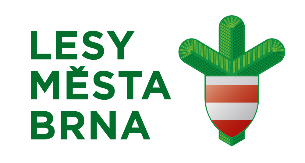 Dodatek č. 1 keKUPNÍ SMLOUVĚ čís. S/85/35/1/2022/15/D1Níže uvedeného dne, měsíce a roku uzavírají dle ust. § 2079 a násl. zák. č. 89/2012 Sb., občanský zákoník, v platném znění smluvní strany:prodávající:	Lesy města Brna, a. s.	Kuřim, Křížkovského 247, PSČ 664 34	zapsaná v obchodním rejstříku vedeném Krajským soudem v Brně, 	oddíl B, vložka 4713	IČ: 60 71 33 56		DIČ: CZ60713356	tel: 517 810 511,	e-mail: lesy@lesymb.cz	jednající na základě plné moci: Ing. Jiří Neshyba, ředitel akciové společnosti	bankovní spojení: xxxxxxxxxxxx, xxxxxxxxxxxxxxx	číslo účtu: xxxxxxxxxxxxxxxx	držitel certifikátu dle normy CFCS 2002:2013	kupující:	Dřevozpracující družstvo Lukavec	Lukavec čp. 9, PSČ 394 26	zapsané v obchodním rejstříku vedeném Krajským soudem v Českých Budějovicích, oddíl D, vložka 305	IČ:  000 28 631		DIČ: CZ00028631	Tel: 565 411 111, 	fax: 565 445 251	e-mail:xxxxxxxxx, xxxxxxxxxxxxxx 	zastoupení: Ing. Pavel Kříž , předseda představenstva	bankovní spojení: xxxxxxxxxxxx, SWIFT xxxxxxxxxxxxxx	číslo účtu:  xxxxxxxxxxxxxxxtento dodatek č. 1 mění II. Kupní cena a platební podmínkyZákladní kupní cena se sjednává dohodou smluvních stran při respektování platné právní úpravy a činí:	xxxxxxxxxx,- Kč/At Cena je stanovena na lokalitě „odvozní místo“, resp. expediční sklad prodávajícího v Kč za 1 atro tunu.V případě splnění celkového ročního množství tj. xxxxxxxxxxx (+/- xx%) doúčtuje prodávající kupujícímu smluvní bonus ve výši xxxxx,- Kč za každý dodaný m3. Bonus bude splatný v lednu 2023.Ke kupní ceně zboží bude připočtena DPH ve výši 21% Cenu za dodané zboží se kupující zavazuje převést na účet prodávajícího. Kupující vystaví fakturu - daňový doklad a odešle spolu s vážním lístkem na adresu kupujícího nejpozději do 10-ti dnů od okamžiku přejímky.Splatnost faktur – daňových dokladů: 30 dnů od data vystavení. V případě prodlení s úhradou kupní ceny za dodané zboží je prodávající oprávněn účtovat kupujícímu smluvní úrok z prodlení ve výši xxxxxxx% z dlužné částky za každý den prodlení po uplynutí doby splatnosti.Daňové doklady budou doručovány na adresu provozu kupujícího nebo e-mail: uctarna@ddl.cz.III. Doba platnosti smlouvy, doba plnění, místo plnění, místo dodání, místo přejímky, způsob        přejímkyDoba platnosti smlouvy je od 1. ledna 2022 do 31. prosince 2022.Dodatek č. S/85/35/1/2022/15/D1 s účinností od 1.července 2022.Způsob dodání: silniční dopravou kamiony. Režim příjem dodávek: PO-PÁ 6:00-20:00, SO 10:00-15:00 (víkendové dodávky jsou možné pouze po předchozím upozornění. Avizo bude předáno Referentu nákupu DDL –xxxxxxxxxxxx mob. xxxxxxxxxxx e-mail xxxxxxxxxxxxxxMístem plnění je lokalita„odvozní místo“, resp. Expediční sklad prodávajícího, přejímky je             sklad kupujícího Lukavec čp.9   PSČ 394 26                      Způsob přejímky: Měření dříví podle hmotnosti v suchém stavu – Atro metoda – pověřenýmpracovníkem kupujícího.                                                                  6.    Prodávající je povinen na dodacím listě a vystavené faktuře zřetelně vyznačit certifikovanou      dřevní surovinu, popřípadě její podíl.Prodávající odešle jako přílohu faktury vážní lístek kupujícího.Na každém dodacím listu kupující zřetelně vyznačí výsledek přejímky dodaného dříví. Dodací list opatří otiskem razítka, datem přejímky a podpisem osoby provádějící přejímku.VII.    Závěrečná ustanoveníVe všech ostatních záležitostech neupravených tímto dodatkem č. 1 se vzájemný vztah obou smluvních stran řídí  příslušnými ustanoveními občanského a obchodního zákoníku platných na území České republiky.Obě strany potvrzují, že dodatek č.1 byl uzavřen svobodně a vážně, na základě projevené vůle obou smluvních stran, že souhlasí s jeho obsahem a že tento dodatek č. 1 nebyl ujednán v tísni ani za jinak jednostranně nevýhodných podmínek.Dodatek č. 1 má 2 strany a vyhotovuje ve dvou stejnopisech, každý s váhou originálu, z nichž každá smluvní strana obdrží po jednom vyhotovení.V Kuřimi: 9.6.2022		      Prodávající:                                                                              Kupující:       Ing. Jiří Neshyba 					                Ing. Pavel Kříž   ředitel akciové společnosti                                                      předseda představenstva  	                                              				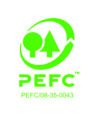 